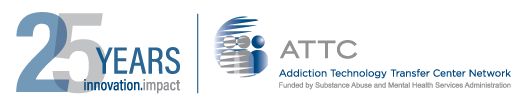 ATTC Directors Meeting, September 26, 2019, 3:00 – 4:15pm ET (Optional open discussion 2:30 – 3:00 pm ET)Time (Eastern Time)TopicSpeaker/Facilitator2:30 – 3:00 pm Optional online open discussion3:00 pmWelcome, Roll Call, Last Call Minutes Approval Laurie Krom and Holly Hagle3:05 pmProject Officer Update:Reporting GPRA data in the semi-annual reportsHumberto Carvalho3:25 pmYear 3 Online Workplan Submission & Data DashboardsErin Hobbs 3:45 pmYear 3 work plan collaborationsLaurie Krom4:10 pmNCO Announcements *ASAM trainings – ATTC Webinar 10/10/2019*AMERSA Conference*Read the ATTC Bi-weeklyViannella HalsallHolly Hagle4:15 pmSummary of Action Items and AdjournHolly HaglePlease complete the GPRA linkPost-Event Survey URL: 
https://ttc-gpra.org/P?s=163941